How to order a replacement Drivers Badge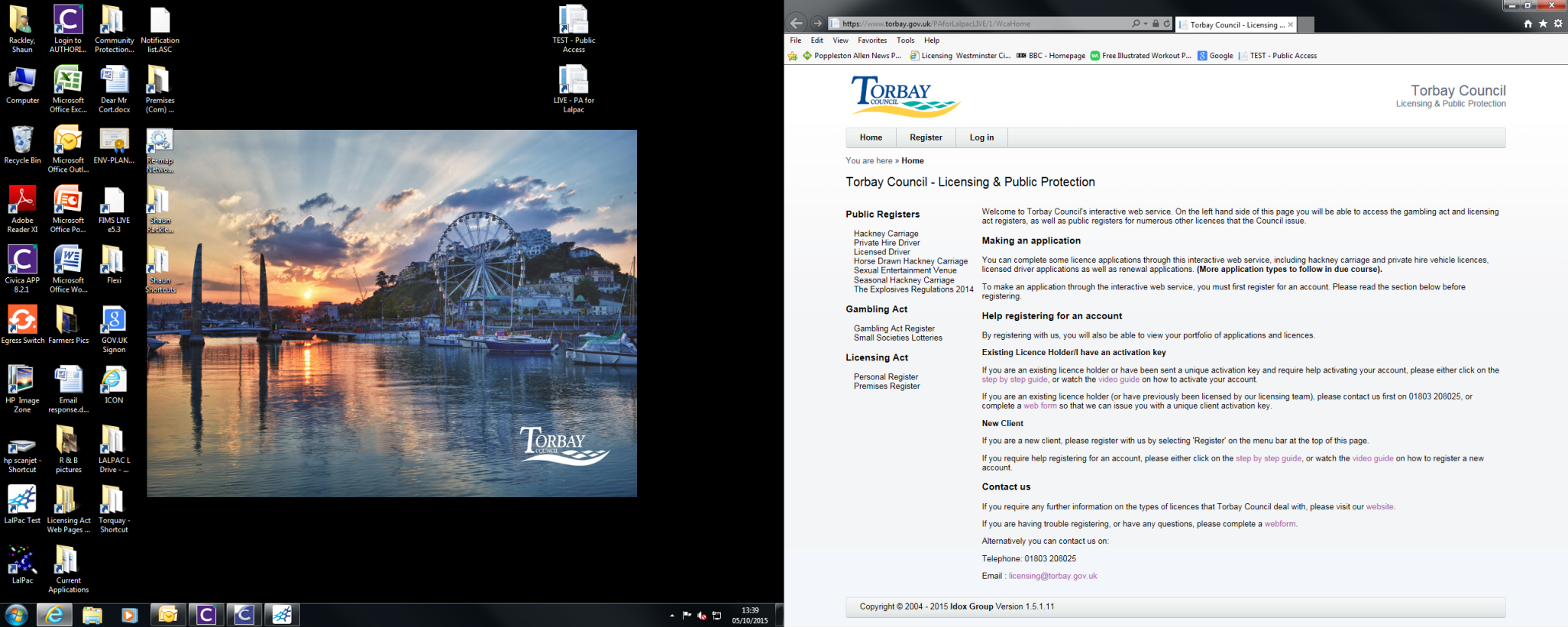 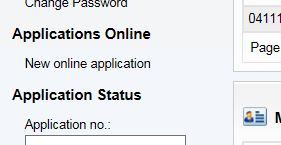 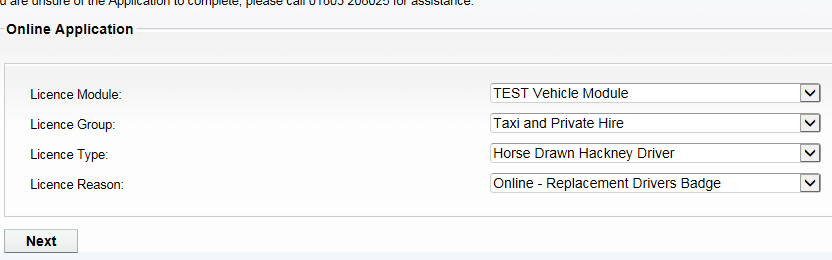 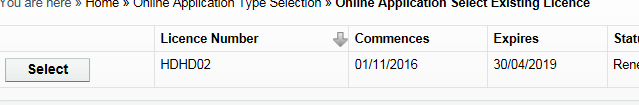 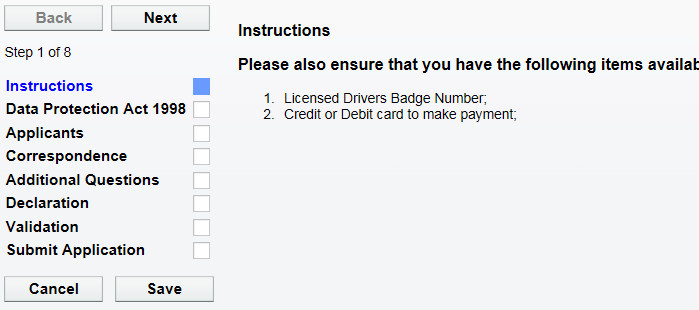 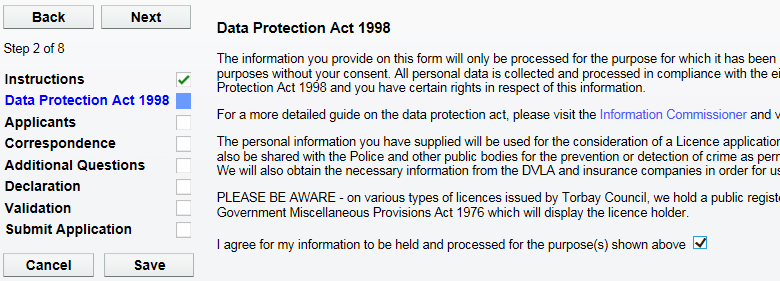 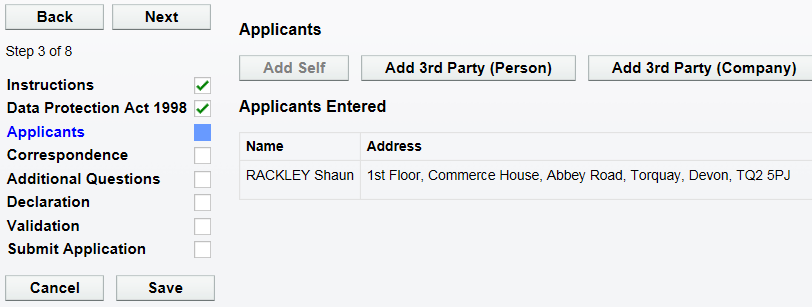 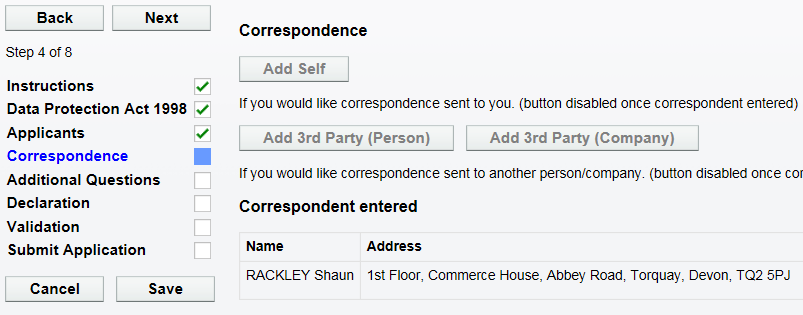 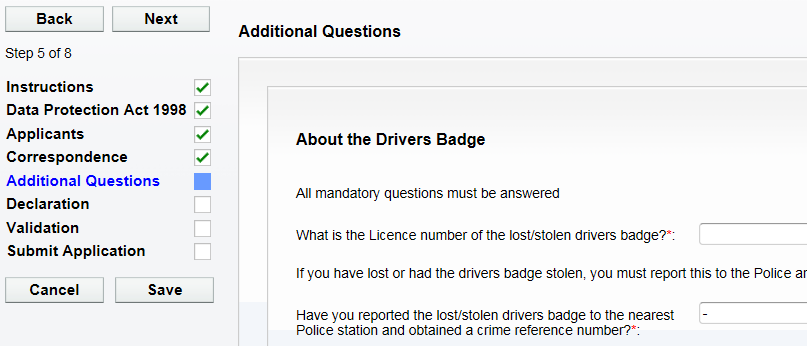 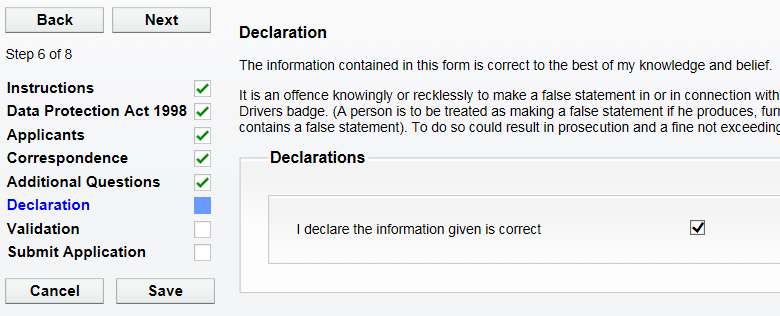 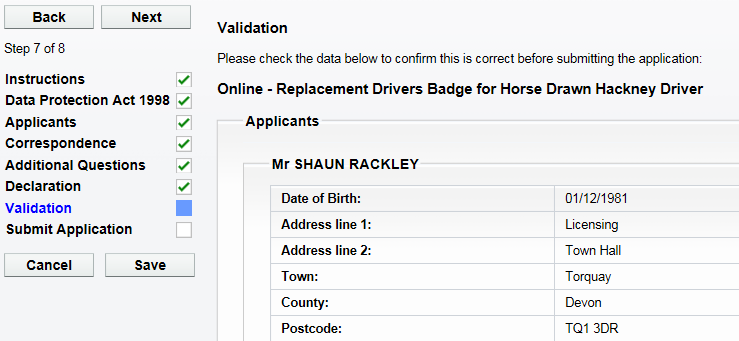 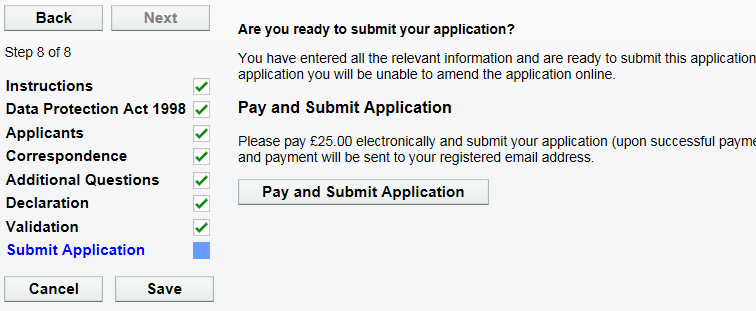 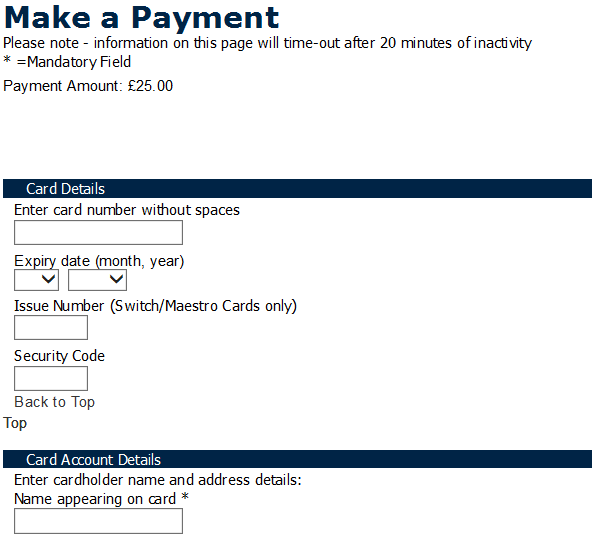 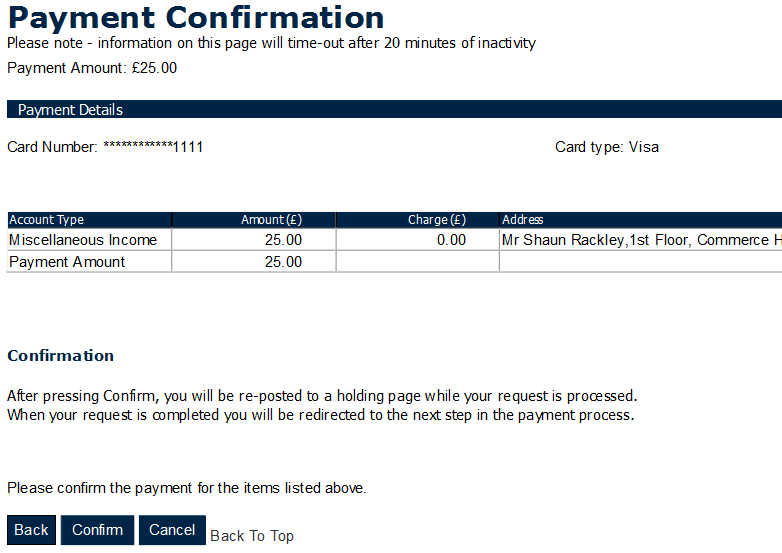 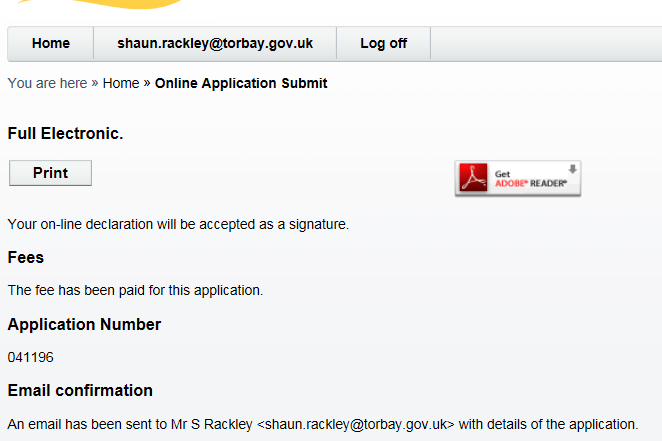 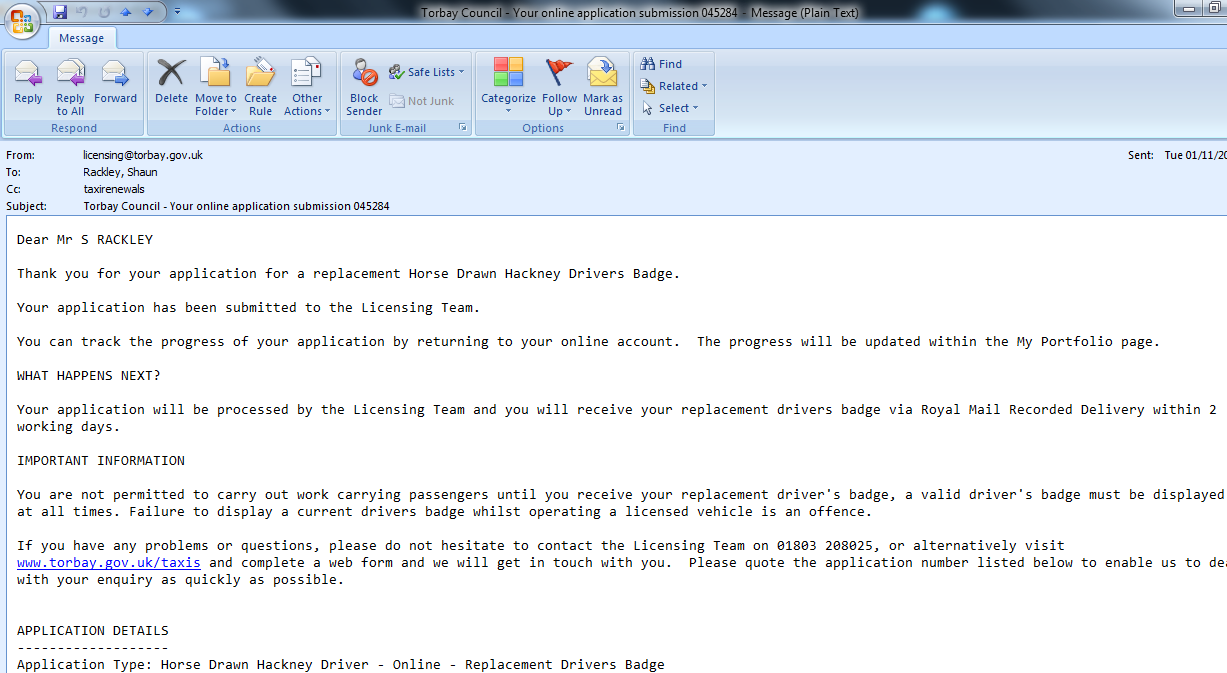 